02.03.21 piątek5. dzieńTemat : NA ŚWIĄTECZNYM STOLENa wielkanocnym stole – słuchanie wiersza K. Kuzior-Wierzbowskiej, swobodna rozmowa na temat jego treści. Czytając wiersz, pokazujemy ilustracje związane z jego treścią: babę lukrowaną, cukrowego baranka, dwa kurczaczki.Na wielkanocnym stoleKatarzyna Kuzior-WierzbowskaStoją na stole baby lukrowane,a między nimi cukrowy baranek.Pobekuje cicho, stuka kopytkami,bo chciałby dosięgnąć miski z pisankami.Ale dwa kurczaki tej miski pilnują,na baranka groźnie oba popiskują.Więc mały baranek w inną stronę zmierza.Kilka listków rzeżuchy uskubał z talerza.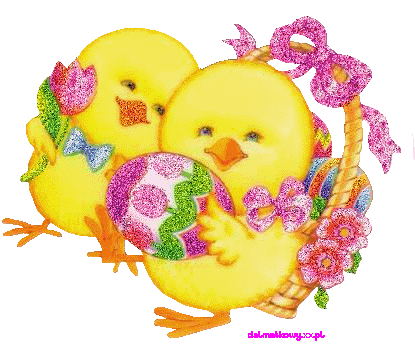 Święta Wielkanocne - animacja do piosenki 🐣  https://www.youtube.com/watch?v=KyeLlFX0p2g „Pisanki wielkanocne” – ćwiczenia w klasyfikacji i liczeniu.  Dziecko wycina jajka, następnie zadaniemdziecko jest podzielenie jajek ze względu na wzór. Dziecko liczy jajka. Określają, ile ich jest w każdym zbiorze.Zadania można wydrukować lub dziecko może wykonać pokazując na ekranie.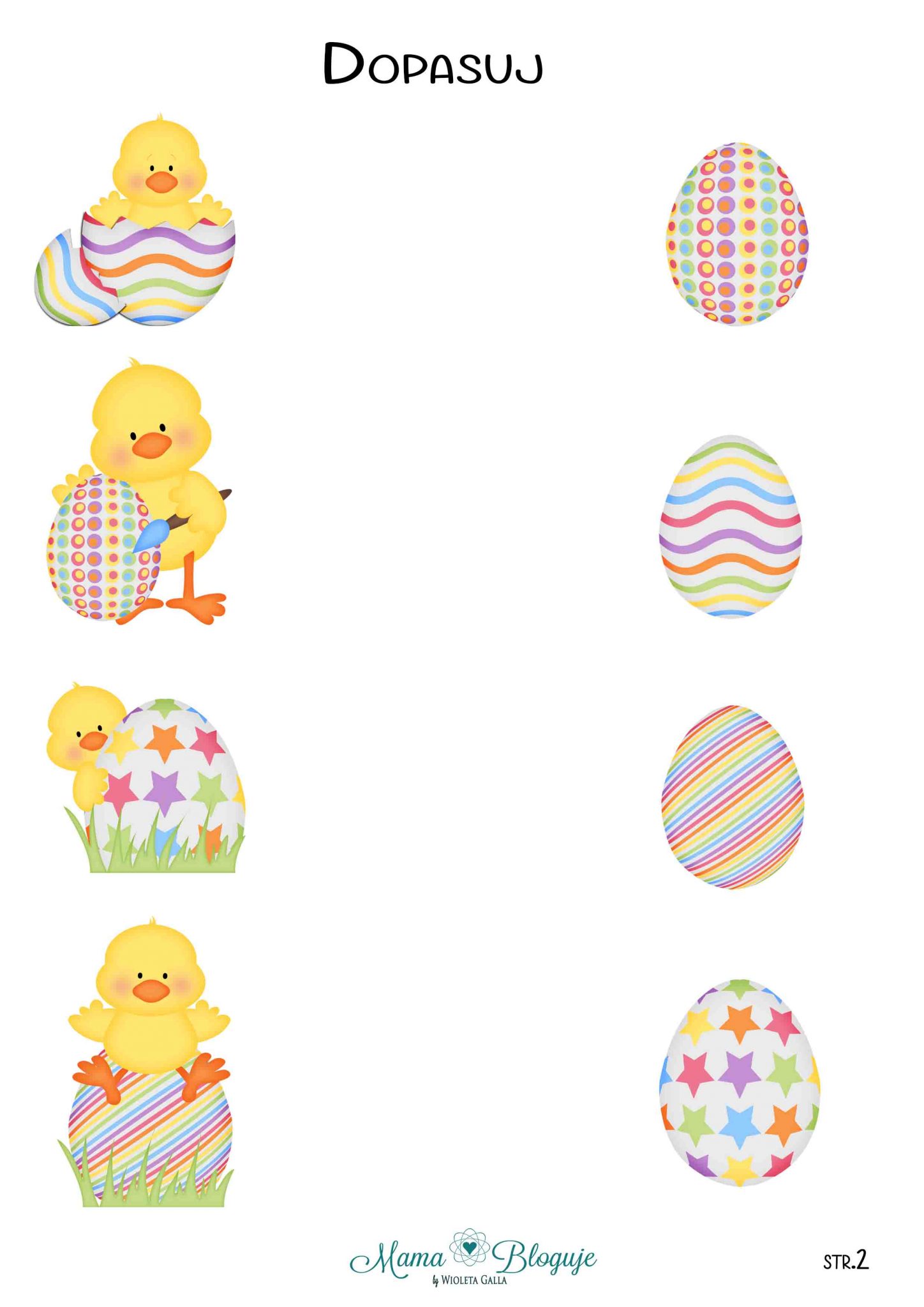 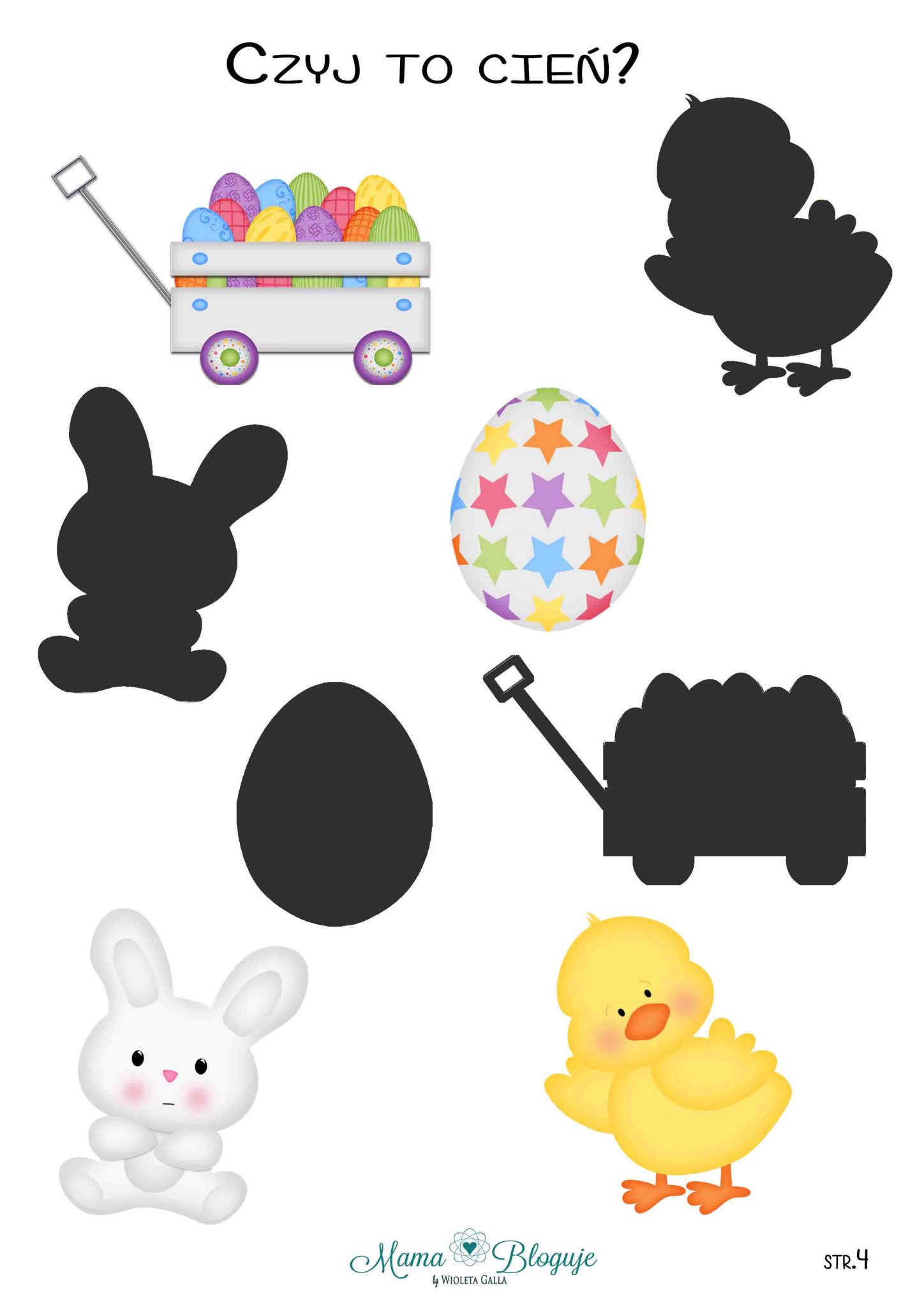 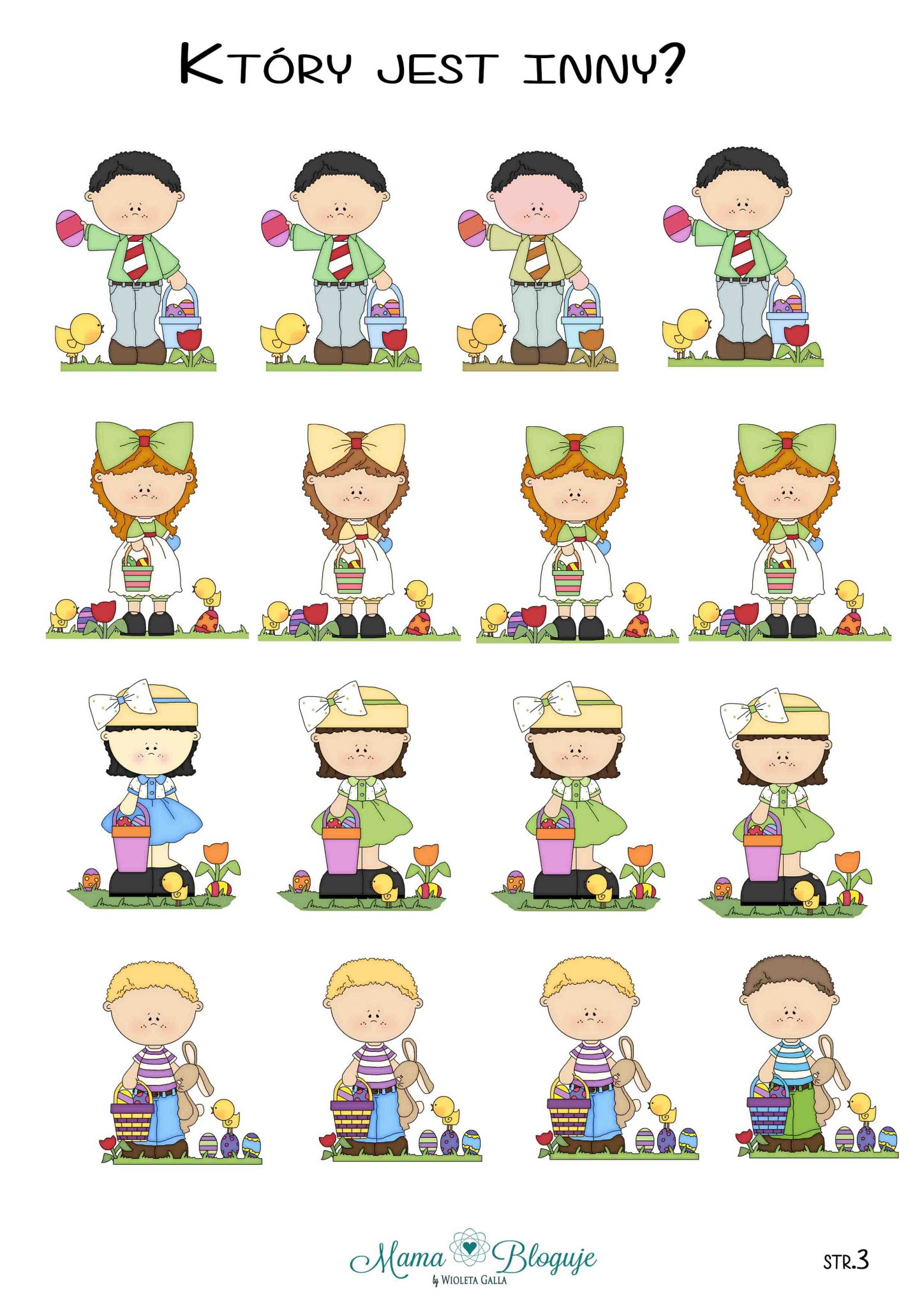 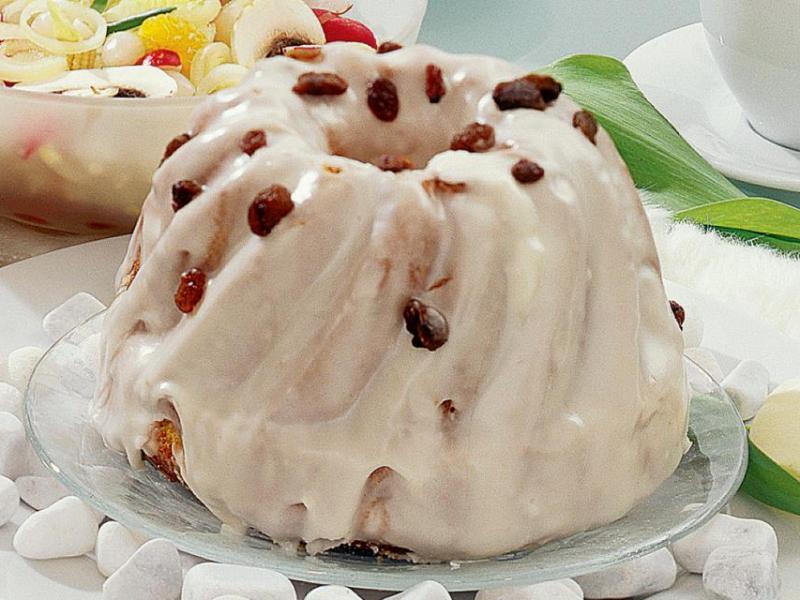 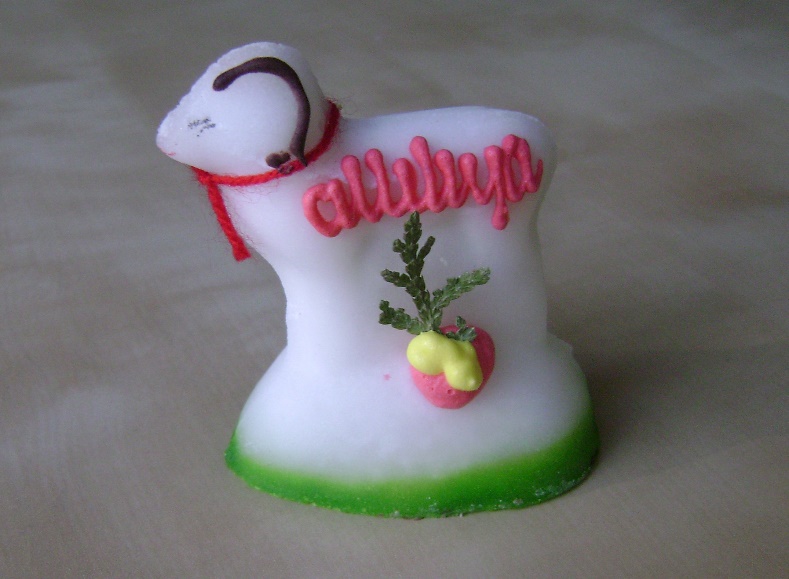 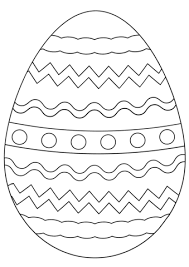 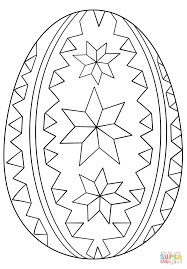 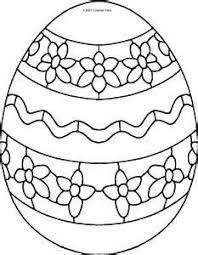 